РЕШЕНИЕ« 15 » декабря 2020 № 266а. ХакуринохабльОб утверждении прогнозного плана приватизациимуниципального имущества МО «Шовгеновский район»на 2021 год	В соответствии с Федеральным законом от 21.12.2001 № 178-ФЗ «О приватизации государственного и муниципального имущества», Положением «О порядке управления и распоряжения муниципальной собственностью муниципального образования «Шовгеновский район», утвержденным решением Совета народных депутатов муниципального образования «Шовгеновский район» 19.04.2017г. № 562 и согласно представленного Комитетом имущественных отношений МО «Шовгеновский район» прогнозного Плана приватизации муниципального имущества МО «Шовгеновский район», Совет народных депутатов МО «Шовгеновский район»                                                             РЕШИЛ:	 1. Утвердить прогнозный План приватизации муниципального имущества МО «Шовгеновский район» на 2021 год, согласно приложению. 	2.   Настоящее решение опубликовать в районной газете «Заря».	3.   Решение вступает в силу с момента официального опубликования в районной газете «Заря».  Председатель Совета народных депутатов МО «Шовгеновский район»                                                             А.Д. Меретуков                                                                                                      Приложение к решению      Совета народных депутатов      МО «Шовгеновский район»                                                                                                     от « 15»  12. 2020г. № 266Прогнозный планприватизации муниципального имущества МО «Шовгеновский район»на 2021 годУправляющий делами администрации МО «Шовгеновский район»                                                                А.К. ДжанчатовРЕСПУБЛИКА АДЫГЕЯСовет народных депутатов    муниципального образования«Шовгеновский район»АДЫГЭ РЕСПУБЛИКМуниципальнэ образованиеу«Шэуджэн район»я народнэ депутатхэм я Совет№п/пНаименованиеимуществаМесторасположениеСрокиприватизации1Автобус специальный для перевозки детей (11 мест)  ГАЗ 322121 2009 года выпуска,  идентификационный номер Х9632212190643979, цвет кузова – желтый, гос. номер А 674 ОВ 01 балансовой стоимостью 566 000 рублей, без остаточной стоимости.Российская Федерация,Республика Адыгея, Шовгеновский район, х. Чернышев, пер. Школьный, д.3 I- II кв. 2021 года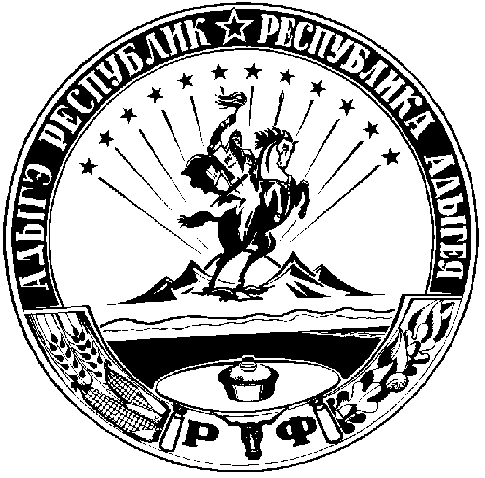 